PODALJŠANO BIVANJE 4.IN 5. RAZRED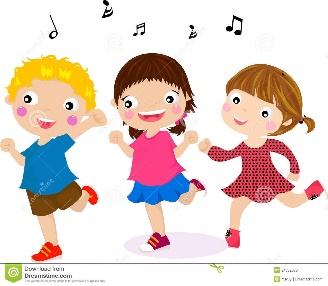 Pripravila: Urška RazingarPLES »GREMO NA MORJE« Že pogrešaš morje? Verjetno v tem času res, sploh ker je spet pritisnil mraz. Na spodnji povezavi se lahko naučiš zaplesati enostavno koreografijo plesa GREMO NA MORJE.https://www.youtube.com/watch?v=oTVJcYvWi3Y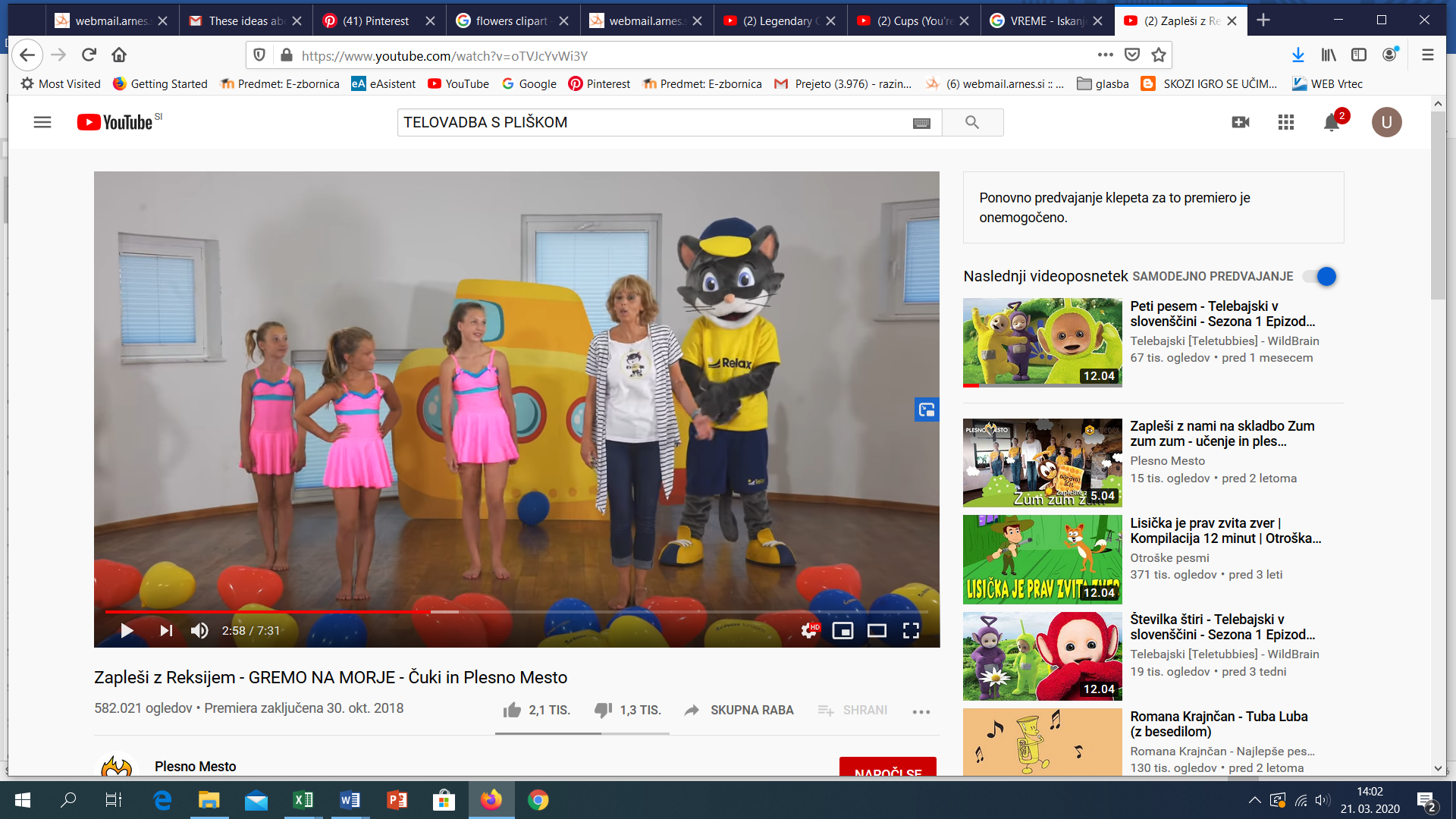 OBRAZI NA VSAKDANJIH PREDMETIHSi že kdaj opazil kaj zanimivega na torbi, ki si jo pozabil na tleh v predsobi? Mogoče te je spominjala na obraz. Na spodnji povezavi si lahko ogledaš nekaj primerov iz vsakdanjega življenja.https://www.youtube.com/watch?v=u-IQvhOHcp4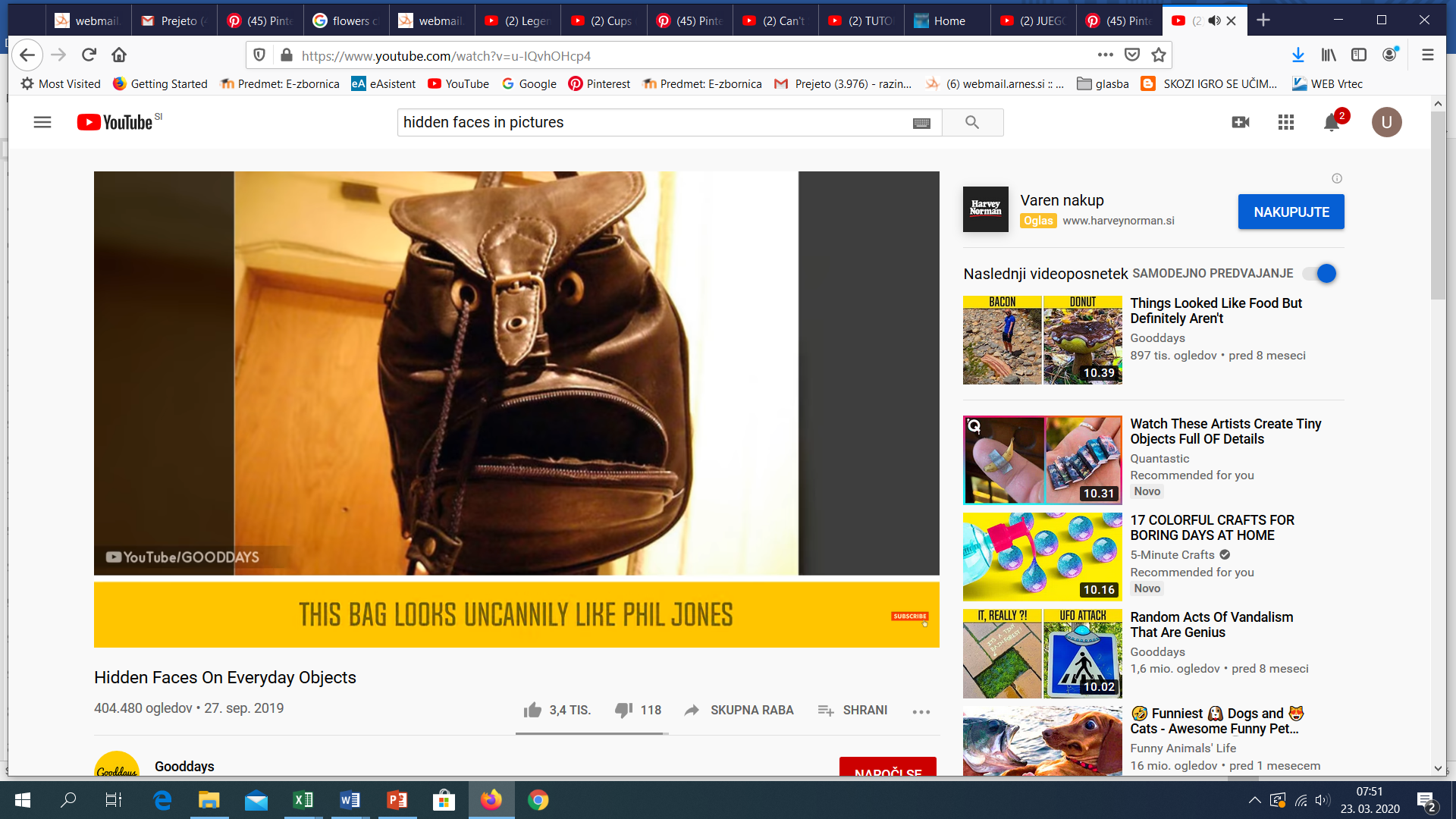 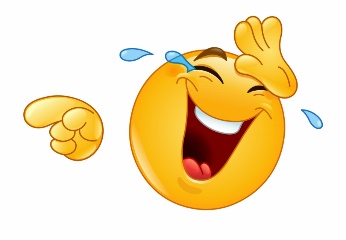 RAZLIKOVANJE LEVE IN DESNE STRANI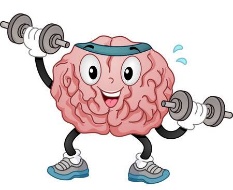 Vsi moški na sliki držijo v roki palico. Ugotoviti moraš, ali je palica v desni ali v levi roki. Bodi čim bolj hiter. Rezultate lahko zapisuješ ali  jih govoriš ustno. Nekdo lahko rezultate tudi preveri.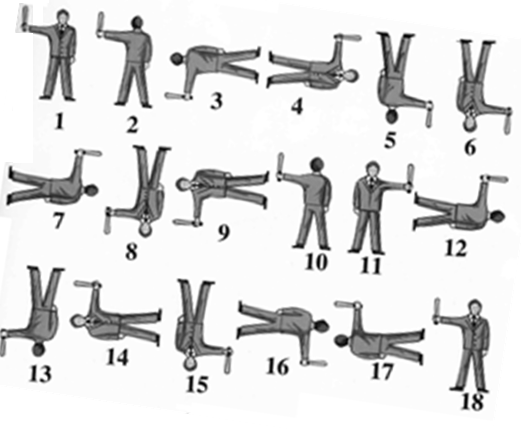 